АППАРАТ СОВЕТА ДЕПУТАТОВМУНИЦИПАЛЬНОГО ОКРУГАвосточныйПОСТАНОВЛЕНИЕ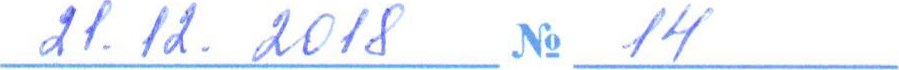 Об утверждении плана контрольной деятельности при осуществлении внутреннего муниципального финансового контроля в аппарате Совета депутатов муниципального округа Восточный на 2019 годВ соответствии с Порядком осуществления внутреннего муниципального финансового контроля в аппарате Совета депутатов муниципального округа Восточный, Положением о внутреннем муниципальном финансовом контроле в аппарате Совета депутатов муниципального округа Восточный в сфере бюджетных правоотношений, Порядком осуществления органом внутреннего муниципального финансового контроля в аппарате Совета депутатов муниципального округа Восточный контроля за соблюдением Федерального закона от 5апреля 2013 года № 44-ФЗ «О контрактной системе в сфере закупок товаров, работ, услуг для обеспечения муниципальных нужд»:Утвердить план контрольной деятельности при осуществлении внутреннего муниципального финансового контроля в аппарате Совета депутатов муниципального округа Восточный на 2019 год согласно приложению.Контроль за выполнением настоящего распоряжения возложить на главу муниципального округа Восточный Перепечин ОН.Глава муниципального округа	О.Н.Перепечин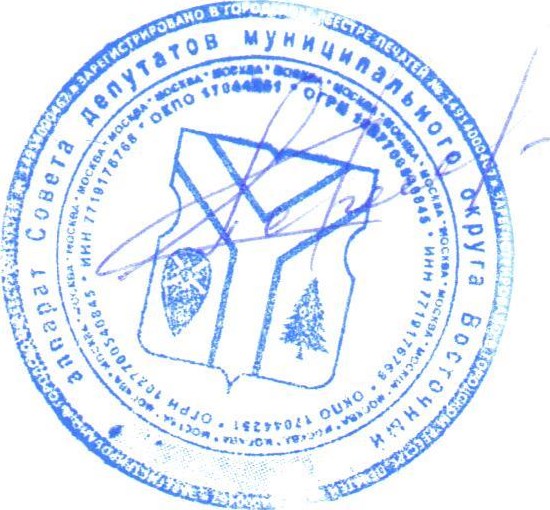 Приложение к распоряжению аппарата Совета депутатов муниципального округа Восточный от 21.12.2018 № 14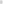 План контрольной деятельности при осуществлении внутреннего муниципального финансового контроля в аппарате Совета депутатов муниципального округа Восточный на 2019 годОбъект проверкиСрок проведения проверкиПериод, за который проводится проверкаОтветственный исполнитель1Проверка исполнения заключенных договоров и муниципальных контрактов, оплаты выставленных счетов, исполнения бюджетных обязательствапрель 2019 года1 квартал 2019 годОтветственный за внутренний муниципальный финансовый контроль2Проверка правильности расчетов с финансовыми,налоговыми органами, внебюджетными фондами, другими организациямиСентябрь 2019 года2 квартал 2019 годаОтветственный за внутренний муниципальный финансовый контрольЗПроверка результатов инвентаризации нефинансовых активов и материальных запасовМарт 2019 года2018 годОтветственный за внутренний муниципальный финансовый контроль4Анализ исполнения бюджетной сметы администрации муниципального округа ВосточныйМарт 2019 года2018 годОтветственный за внутренний муниципальный финансовый контроль5Проверка соблюдения законодательства РФ о контрактной системе в сфере закупокМарт 2019 года2018 годОтветственный за внутренний муниципальный финансовый контроль в сфере закупок